Согласовано                                                                                                                               Утверждаю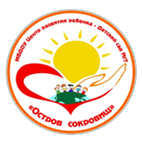 зам.зав по ОВР                                                                                                                           заведующая МБДОУ ЦРР МБДОУ ЦРР – Д/с №7 «Остров сокровищ»                                                                           Д/с №7 «Остров сокровищ»                                                                                              _________________Колмогорова Т.В.                                                                                     _________________Кириллина М.П.ЦИКЛОГРАММА Работы на 2021-2022 учебный год Учителя-логопеда Семенова Лена Афанасьевна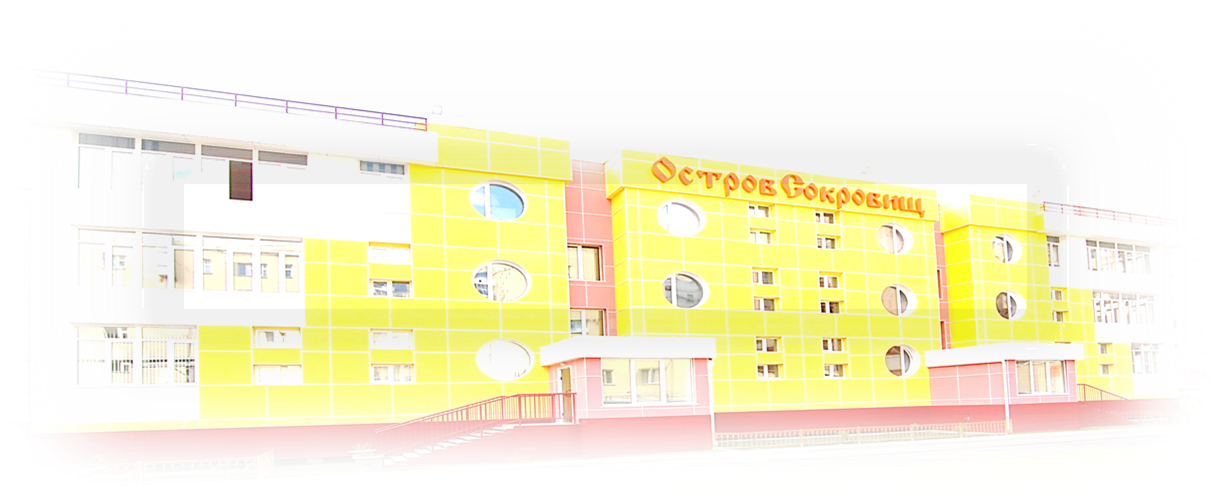 Дни недели Время Деятельность логопеда Часы Понедельник 08:45-09:0009:10-11:5012:05-12:45Консультирование родителейПодгрупповые занятияИндивидуальное занятие4 часа  Вторник 08:45-09:0009:10-11:5012:05-12:45Организационно-методическая работаПодгрупповые занятияИндивидуальное занятие4 часа  Среда 08:45-09:0009:10-11:5012:05-12:45Консультирование родителейПодгрупповые занятияИндивидуальное занятие4 часа  Четверг 14:00-15:0015:10-16:5016:55-18:00Организационно-методическая работаПодгрупповые занятияИндивидуальное занятие4 часа  Пятница 08:45-09:0009:10-11:5012:05-12:45Консультирование родителейПодгрупповые занятияИндивидуальное занятие4 часа  